от 15.03.2023 года                                                                                                          № 34         В соответствии приказом Минфина России № от 29.12.2010 г 194н и  Минэкономразвития Российской Федерации № 701 от «Об утверждении Методических рекомендаций по разработке и реализации региональных и муниципальных программ повышения эффективности бюджетных расходов», Решением Совета депутатов муниципального образования Русско-Высоцкое сельское поселение муниципального образования Ломоносовский муниципальный района Ленинградской области от 27.10.2022 № 34 «О внесении изменений в решение Совета депутатов от 15.02.2017г № 4 «Об утверждении новой редакции положения о бюджетном процессе в муниципальном образовании Русско-Высоцкое сельское поселение» в целях повышения эффективности и качества управления средствами бюджета муниципального образования Русско-Высоцкое сельское поселение муниципального образования Ломоносовский муниципальный района Ленинградской областиПОСТАНОВЛЯЕТ:1. 1.	Утвердить Порядок проведения оценки качества финансового менеджмента бюджета муниципального образования Русско-Высоцкое сельское поселение муниципального образования Ломоносовский муниципальный район Ленинградской области согласно приложению.2. Разместить настоящее постановление на официальном сайте муниципального образования Русско-Высоцкое сельское поселение муниципального образования Ломоносовский муниципальный район Ленинградской области по адресу в сети Интернет: www.russko-vys.ru, копию постановления разместить на стенде в помещении местной администрации и в помещении библиотеки МО Русско-Высоцкое сельское поселение. Настоящее постановление вступает в силу со дня официального опубликования и распространяется на правоотношения, возникшие с 1 января 2023 года.3. Контроль за выполнением настоящего постановления оставляю за собой.Приложение   к постановлениюот 15.03.2023 г. № 34Порядок проведения оценки качества финансового менеджмента бюджета муниципального образования Русско-Высоцкое сельское поселение муниципального образования Ломоносовский муниципальный район Ленинградской областиНастоящий Порядок определяет процедуру проведения оценки качества финансового менеджмента бюджета муниципального образования Русско-Высоцкое сельское поселение муниципального образования Ломоносовский муниципальный район Ленинградской области.Оценка качества финансового менеджмента бюджета муниципального образования Русско-Высоцкое сельское поселение муниципального образования Ломоносовский муниципальный район Ленинградской области осуществляется финансовым сектором ежегодно за отчетный финансовый год в срок до 15 апреля года, следующего за отчетным периодом.Оценка качества финансового менеджмента ежегодно проводится по показателям, указанным в Приложении 2 к настоящему Порядку (далее – Перечень показателей).В целях проведения оценки качества финансового менеджмента выделяются следующие группы показателей:4.1. Показатели, оценивающие соблюдение установленных правил и регламентов;4.2. Показатели, оценивающие качество исполнения бюджета и финансовую дисциплину.Удельный вес каждой группы показателей определяется в соответствии с графой 3 Перечня показателей.Оценка качества финансового менеджмента осуществляется в баллах и рассчитывается по каждому показателю в следующем порядке:5.1. Значение (формула расчета) показателя качества определяется в соответствии с графой 2 Перечня показателей;5.2. На основании значения показателя качества в соответствии с графами 3 и 4 Перечня показателей определяются баллы.Определение сводной оценки качества финансового менеджмента осуществляется как отношение значений показателей оценки качества финансового менеджмента к максимальной оценке качества финансового менеджмента.Расчет показателей и оценок качества финансового менеджмента осуществляется финансовым сектором на основании информации, имеющейся в финансовом секторе, в срок до 1 апреля текущего финансового года.Специалисты финансового сектора могут запрашивать у структурных подразделений и специалистов администрации муниципального образования Русско-Высоцкое сельское поселение муниципального образования Ломоносовский муниципальный район Ленинградской области дополнительные сведения для проведения оценки качества финансового менеджмента.Расчет сводных оценок качества финансового менеджмента осуществляется финансовым сектором в срок до 15 апреля.На основании сводной оценки качества финансового менеджмента, производимой финансовым сектором, главному распорядителю бюджетных средств муниципального образования Русско-Высоцкое сельское поселение муниципального образования Ломоносовский муниципальный район Ленинградской области присваивается степень качества финансового менеджмента в соответствии с Приложением 1 к настоящему Порядку.Чем выше значение показателя Vi, тем выше уровень качества финансового менеджмента. Максимальный уровень качества составляет 100 баллов.Приложение 1к порядку проведения оценки качества финансового менеджмента бюджетамуниципального образования Русско-Высоцкое сельское поселение муниципального образования Ломоносовский муниципальный район Ленинградской областиПриложение 2к порядку проведения оценки качества финансового менеджмента бюджетамуниципального образования Русско-Высоцкое сельское поселение муниципального образования Ломоносовский муниципальный район Ленинградской области ОТЧЕТо результатах проведения мониторинга качества финансового менеджмента, осуществляемого главными распорядителями средств бюджета муниципального образования Русско-Высоцкое сельское поселение муниципального образования Ломоносовский муниципальный район Ленинградской области за 20__ годИТОГИоценки качества финансового менеджмента средств бюджета муниципального образования Русско-Высоцкое сельское поселение муниципального образования Ломоносовский муниципальный район Ленинградской области за 20__ год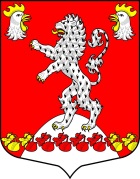 Местная администрация МО Русско-Высоцкое сельское поселение                                       МО Ломоносовский муниципальный район Ленинградской области                                  ПОСТАНОВЛЕНИЕ Об утверждении Порядка проведения оценки качества финансового менеджмента бюджетамуниципальном образовании Русско-Высоцкое сельское поселение муниципального образования Ломоносовский муниципальный района Ленинградской области                                Глава администрации  Л.И.ВолковаИнтервалы оценокСтепень качества управления финансовым менеджментомVi> 90I70 <Vi <= 90IIVi <= 70IIIГруппа показателей/Наименование показателейФормула расчета показателя, единицы измерения показателяУдельный вес /интерпретация значенийОценка показателя (балл)Оценка за 20__ год1234Показатели, оценивающие соблюдение установленных правил и регламентовПоказатели, оценивающие соблюдение установленных правил и регламентов40%20P1 – Доля своевременно представленных в отчетном году документов и материалов для составления проекта бюджета муниципального образования Русско-Высоцкое сельское поселение муниципального образования Ломоносовский муниципальный район Ленинградской области на очередной финансовый год и плановый периодгде: Qt – количество документов и материалов, представленных в отдел по бюджетному учёту муниципального образования Русско-Высоцкое сельское поселение муниципального образования Ломоносовский муниципальный район Ленинградской области для составления проекта бюджета на очередной финансовый год и плановый период без нарушения установленных планом-графиком сроков; Q – количество документов и материалов, которые должны быть представлены в отдел по бюджетному учёту муниципального образования Русско-Высоцкое сельское поселение муниципального образования Ломоносовский муниципальный район Ленинградской области для составления проекта бюджета на очередной финансовый год и плановый периодP1=100%3P1 – Доля своевременно представленных в отчетном году документов и материалов для составления проекта бюджета муниципального образования Русско-Высоцкое сельское поселение муниципального образования Ломоносовский муниципальный район Ленинградской области на очередной финансовый год и плановый периодгде: Qt – количество документов и материалов, представленных в отдел по бюджетному учёту муниципального образования Русско-Высоцкое сельское поселение муниципального образования Ломоносовский муниципальный район Ленинградской области для составления проекта бюджета на очередной финансовый год и плановый период без нарушения установленных планом-графиком сроков; Q – количество документов и материалов, которые должны быть представлены в отдел по бюджетному учёту муниципального образования Русско-Высоцкое сельское поселение муниципального образования Ломоносовский муниципальный район Ленинградской области для составления проекта бюджета на очередной финансовый год и плановый период75% <= P1 < 100%2P1 – Доля своевременно представленных в отчетном году документов и материалов для составления проекта бюджета муниципального образования Русско-Высоцкое сельское поселение муниципального образования Ломоносовский муниципальный район Ленинградской области на очередной финансовый год и плановый периодгде: Qt – количество документов и материалов, представленных в отдел по бюджетному учёту муниципального образования Русско-Высоцкое сельское поселение муниципального образования Ломоносовский муниципальный район Ленинградской области для составления проекта бюджета на очередной финансовый год и плановый период без нарушения установленных планом-графиком сроков; Q – количество документов и материалов, которые должны быть представлены в отдел по бюджетному учёту муниципального образования Русско-Высоцкое сельское поселение муниципального образования Ломоносовский муниципальный район Ленинградской области для составления проекта бюджета на очередной финансовый год и плановый период50% <= P1 < 75%1P1 – Доля своевременно представленных в отчетном году документов и материалов для составления проекта бюджета муниципального образования Русско-Высоцкое сельское поселение муниципального образования Ломоносовский муниципальный район Ленинградской области на очередной финансовый год и плановый периодгде: Qt – количество документов и материалов, представленных в отдел по бюджетному учёту муниципального образования Русско-Высоцкое сельское поселение муниципального образования Ломоносовский муниципальный район Ленинградской области для составления проекта бюджета на очередной финансовый год и плановый период без нарушения установленных планом-графиком сроков; Q – количество документов и материалов, которые должны быть представлены в отдел по бюджетному учёту муниципального образования Русско-Высоцкое сельское поселение муниципального образования Ломоносовский муниципальный район Ленинградской области для составления проекта бюджета на очередной финансовый год и плановый периодP1 < 50%0P2 – Наличие в отчетном периоде случаев несвоевременного представления ежемесячной и годовой отчетности об исполнении бюджетаP2 = Q, (раз)P2 = 05P2 – Наличие в отчетном периоде случаев несвоевременного представления ежемесячной и годовой отчетности об исполнении бюджетаP2 = Q, (раз)P2 > 00P3 – Доля форм годовой бюджетной отчетности, представленной в отчетном году без ошибокгде: Fwer – количество форм годовой бюджетной отчетности, представленной без ошибок; F – общее количество форм годовой бюджетной отчетности, которая должна быть представлена в соответствии с приказом Министерства финансов РФ от 28.12.2010 № 191н «Об утверждении инструкции о порядке составления и представления годовой, квартальной и месячной отчетности об исполнении бюджетов бюджетной системы РФ»P3 = 100%2P3 – Доля форм годовой бюджетной отчетности, представленной в отчетном году без ошибокгде: Fwer – количество форм годовой бюджетной отчетности, представленной без ошибок; F – общее количество форм годовой бюджетной отчетности, которая должна быть представлена в соответствии с приказом Министерства финансов РФ от 28.12.2010 № 191н «Об утверждении инструкции о порядке составления и представления годовой, квартальной и месячной отчетности об исполнении бюджетов бюджетной системы РФ»70% <= P3 < 100%1P3 – Доля форм годовой бюджетной отчетности, представленной в отчетном году без ошибокгде: Fwer – количество форм годовой бюджетной отчетности, представленной без ошибок; F – общее количество форм годовой бюджетной отчетности, которая должна быть представлена в соответствии с приказом Министерства финансов РФ от 28.12.2010 № 191н «Об утверждении инструкции о порядке составления и представления годовой, квартальной и месячной отчетности об исполнении бюджетов бюджетной системы РФ»P3 < 70%0P4 – Наличие в отчетном периоде случаев внесения изменений в муниципальные программы с нарушением установленных нормативным правовым актом сроковP4 = Q, (раз)где: Q – случаи внесения изменений в муниципальные программы с нарушением установленных нормативным правовым актом сроковP4<= 22P4 – Наличие в отчетном периоде случаев внесения изменений в муниципальные программы с нарушением установленных нормативным правовым актом сроковP4 = Q, (раз)где: Q – случаи внесения изменений в муниципальные программы с нарушением установленных нормативным правовым актом сроковP4 > 20P5 – Наличие в отчетном периоде случаев нарушений бюджетного законодательства, выявленных в ходе проведения контрольных мероприятий органами государственного (муниципального) финансового контроляP5 = Q, (шт.)где: Q – количество нарушений бюджетного законодательства, выявленных в ходе проведения контрольных мероприятий органами государственного (муниципального) финансового контроляP5 = 03P5 – Наличие в отчетном периоде случаев нарушений бюджетного законодательства, выявленных в ходе проведения контрольных мероприятий органами государственного (муниципального) финансового контроляP5 = Q, (шт.)где: Q – количество нарушений бюджетного законодательства, выявленных в ходе проведения контрольных мероприятий органами государственного (муниципального) финансового контроляP5 > 00P6 – Доля судебных решений, вступивших в отчетном году в законную силу, предусматривающих полное или частичное удовлетворение исковых требований о возмещении ущерба от незаконных действий (бездействия) администрации муниципального образования Русско-Высоцкое сельское поселение муниципального образования Ломоносовский муниципальный район Ленинградской области (или его должностных лиц)P6 = Q, (шт.)где: Q – количество судебных решений, вступивших в законную силу в отчетном году и предусматривающих полное или частичное удовлетворение исковых требований о возмещении ущерба от незаконных действий (бездействия) администрации муниципального образования Русско-Высоцкое сельское поселение муниципального образования Ломоносовский муниципальный район Ленинградской области или его должностных лицP6 = 03P6 – Доля судебных решений, вступивших в отчетном году в законную силу, предусматривающих полное или частичное удовлетворение исковых требований о возмещении ущерба от незаконных действий (бездействия) администрации муниципального образования Русско-Высоцкое сельское поселение муниципального образования Ломоносовский муниципальный район Ленинградской области (или его должностных лиц)P6 = Q, (шт.)где: Q – количество судебных решений, вступивших в законную силу в отчетном году и предусматривающих полное или частичное удовлетворение исковых требований о возмещении ущерба от незаконных действий (бездействия) администрации муниципального образования Русско-Высоцкое сельское поселение муниципального образования Ломоносовский муниципальный район Ленинградской области или его должностных лицP6> 00P13 – Доля нарушений своевременного представления в отчетном году информации для внесения изменения реквизитов администрации муниципального образования Русско-Высоцкое сельское поселение муниципального образования Ломоносовский муниципальный район Ленинградской области и подведомственных учреждений в Сводный реестр участников бюджетного процесса, а также юридических лиц, не являющихся участниками бюджетного процессаP13 = 0%2P13 – Доля нарушений своевременного представления в отчетном году информации для внесения изменения реквизитов администрации муниципального образования Русско-Высоцкое сельское поселение муниципального образования Ломоносовский муниципальный район Ленинградской области и подведомственных учреждений в Сводный реестр участников бюджетного процесса, а также юридических лиц, не являющихся участниками бюджетного процесса0% < P13 <= 100% 11P13 – Доля нарушений своевременного представления в отчетном году информации для внесения изменения реквизитов администрации муниципального образования Русско-Высоцкое сельское поселение муниципального образования Ломоносовский муниципальный район Ленинградской области и подведомственных учреждений в Сводный реестр участников бюджетного процесса, а также юридических лиц, не являющихся участниками бюджетного процессаP13 > 100% 002. Показатели, оценивающие качество исполнения бюджета и финансовую дисциплину2. Показатели, оценивающие качество исполнения бюджета и финансовую дисциплину33%10P14 – Соотношение кассовых расходов и плановых объемов бюджетных ассигнований в отчетном годугде: Vcr — кассовые расходы в отчетном году (без учета безвозмездных поступлений) (тыс. рублей); Vpba — уточненный плановый объем бюджетных ассигнований (без учета безвозмездных поступлений) (тыс. рублей)P14 > 98%4P14 – Соотношение кассовых расходов и плановых объемов бюджетных ассигнований в отчетном годугде: Vcr — кассовые расходы в отчетном году (без учета безвозмездных поступлений) (тыс. рублей); Vpba — уточненный плановый объем бюджетных ассигнований (без учета безвозмездных поступлений) (тыс. рублей)92% <= P14 <= 98%3P14 – Соотношение кассовых расходов и плановых объемов бюджетных ассигнований в отчетном годугде: Vcr — кассовые расходы в отчетном году (без учета безвозмездных поступлений) (тыс. рублей); Vpba — уточненный плановый объем бюджетных ассигнований (без учета безвозмездных поступлений) (тыс. рублей)90% <= P14 < 92%2P14 – Соотношение кассовых расходов и плановых объемов бюджетных ассигнований в отчетном годугде: Vcr — кассовые расходы в отчетном году (без учета безвозмездных поступлений) (тыс. рублей); Vpba — уточненный плановый объем бюджетных ассигнований (без учета безвозмездных поступлений) (тыс. рублей)85% <= P14 < 90%1P14 – Соотношение кассовых расходов и плановых объемов бюджетных ассигнований в отчетном годугде: Vcr — кассовые расходы в отчетном году (без учета безвозмездных поступлений) (тыс. рублей); Vpba — уточненный плановый объем бюджетных ассигнований (без учета безвозмездных поступлений) (тыс. рублей)P14 < 85%0P16 – Доля возвращенных комитетом финансов заявокгде: Qoz — количество возвращенных Комитетом финансов заявок на оплату расходов администрации муниципального образования Русско-Высоцкое сельское поселение муниципального образования Ломоносовский муниципальный район Ленинградской области и подведомственных ему муниципальных учреждений в отчетном году при осуществлении процедуры санкционирования расходов за счет средств областного бюджета; Q — общее количество представленных в Комитет финансов заявок на оплату расходов администрации муниципального образования Русско-Высоцкое сельское поселение муниципального образования Ломоносовский муниципальный район Ленинградской области и подведомственных ему муниципальных учреждений в отчетном годуP16 <= 5%4P16 – Доля возвращенных комитетом финансов заявокгде: Qoz — количество возвращенных Комитетом финансов заявок на оплату расходов администрации муниципального образования Русско-Высоцкое сельское поселение муниципального образования Ломоносовский муниципальный район Ленинградской области и подведомственных ему муниципальных учреждений в отчетном году при осуществлении процедуры санкционирования расходов за счет средств областного бюджета; Q — общее количество представленных в Комитет финансов заявок на оплату расходов администрации муниципального образования Русско-Высоцкое сельское поселение муниципального образования Ломоносовский муниципальный район Ленинградской области и подведомственных ему муниципальных учреждений в отчетном году5% <= P16 < 10%3P16 – Доля возвращенных комитетом финансов заявокгде: Qoz — количество возвращенных Комитетом финансов заявок на оплату расходов администрации муниципального образования Русско-Высоцкое сельское поселение муниципального образования Ломоносовский муниципальный район Ленинградской области и подведомственных ему муниципальных учреждений в отчетном году при осуществлении процедуры санкционирования расходов за счет средств областного бюджета; Q — общее количество представленных в Комитет финансов заявок на оплату расходов администрации муниципального образования Русско-Высоцкое сельское поселение муниципального образования Ломоносовский муниципальный район Ленинградской области и подведомственных ему муниципальных учреждений в отчетном году0% <= P16 < 15%2P16 – Доля возвращенных комитетом финансов заявокгде: Qoz — количество возвращенных Комитетом финансов заявок на оплату расходов администрации муниципального образования Русско-Высоцкое сельское поселение муниципального образования Ломоносовский муниципальный район Ленинградской области и подведомственных ему муниципальных учреждений в отчетном году при осуществлении процедуры санкционирования расходов за счет средств областного бюджета; Q — общее количество представленных в Комитет финансов заявок на оплату расходов администрации муниципального образования Русско-Высоцкое сельское поселение муниципального образования Ломоносовский муниципальный район Ленинградской области и подведомственных ему муниципальных учреждений в отчетном году15% <= P16 < 20%1P16 – Доля возвращенных комитетом финансов заявокгде: Qoz — количество возвращенных Комитетом финансов заявок на оплату расходов администрации муниципального образования Русско-Высоцкое сельское поселение муниципального образования Ломоносовский муниципальный район Ленинградской области и подведомственных ему муниципальных учреждений в отчетном году при осуществлении процедуры санкционирования расходов за счет средств областного бюджета; Q — общее количество представленных в Комитет финансов заявок на оплату расходов администрации муниципального образования Русско-Высоцкое сельское поселение муниципального образования Ломоносовский муниципальный район Ленинградской области и подведомственных ему муниципальных учреждений в отчетном годуP16 > 20%0P17 – Наличие в отчетном периоде случаев получения администрации муниципального образования Русско-Высоцкое сельское поселение муниципального образования Ломоносовский муниципальный район Ленинградской области уведомлений о приостановлении операций по расходованию средств на лицевых счетах в связи с нарушением процедур исполнения судебных актов предусматривающих обращение взыскания на средства бюджета муниципального образования Русско-Высоцкое сельское поселение муниципального образования Ломоносовский муниципальный район Ленинградской областиP17= Q, (шт.)где: Q — количество уведомлений о приостановлении операций по расходованию средств на лицевых счетах, открытых для администрации муниципального образования Русско-Высоцкое сельское поселение муниципального образования Ломоносовский муниципальный район Ленинградской области и подведомственных ему муниципальных учреждений в связи с нарушением процедур исполнения судебных актов, предусматривающих обращение взыскания на средства бюджета муниципального образования Русско-Высоцкое сельское поселение муниципального образования Ломоносовский муниципальный район Ленинградской области (единиц)P17 = 02P17 – Наличие в отчетном периоде случаев получения администрации муниципального образования Русско-Высоцкое сельское поселение муниципального образования Ломоносовский муниципальный район Ленинградской области уведомлений о приостановлении операций по расходованию средств на лицевых счетах в связи с нарушением процедур исполнения судебных актов предусматривающих обращение взыскания на средства бюджета муниципального образования Русско-Высоцкое сельское поселение муниципального образования Ломоносовский муниципальный район Ленинградской областиP17= Q, (шт.)где: Q — количество уведомлений о приостановлении операций по расходованию средств на лицевых счетах, открытых для администрации муниципального образования Русско-Высоцкое сельское поселение муниципального образования Ломоносовский муниципальный район Ленинградской области и подведомственных ему муниципальных учреждений в связи с нарушением процедур исполнения судебных актов, предусматривающих обращение взыскания на средства бюджета муниципального образования Русско-Высоцкое сельское поселение муниципального образования Ломоносовский муниципальный район Ленинградской области (единиц)P17 > 00Наименование ГРБСПоказатели, оценивающие соблюдение установленных правил и регламентовПоказатели, оценивающие соблюдение установленных правил и регламентовПоказатели, оценивающие соблюдение установленных правил и регламентовПоказатели, оценивающие качество исполнения бюджета и финансовую дисциплинуПоказатели, оценивающие качество исполнения бюджета и финансовую дисциплинуПоказатели, оценивающие качество исполнения бюджета и финансовую дисциплинуСводная оценка качества %Сводная оценка качества %Степень качества управления финансовым менеджментом в 20__ годуСтепень качества управления финансовым менеджментом в 20__ годуМестная администрация муниципального образования Русско-Высоцкое сельское поселение муниципального образования Ломоносовский муниципальный район Ленинградской областиОбщий баллВес группы в оценкеОценка в %Общий баллВес группы в оценкеОценка в %Предельная комплексная оценкаКомплексная оценка по итогам мониторингаСводная оценка качества (%)Степень качества управления финансовым менеджментомМестная администрация муниципального образования Русско-Высоцкое сельское поселение муниципального образования Ломоносовский муниципальный район Ленинградской области2067%1033%30